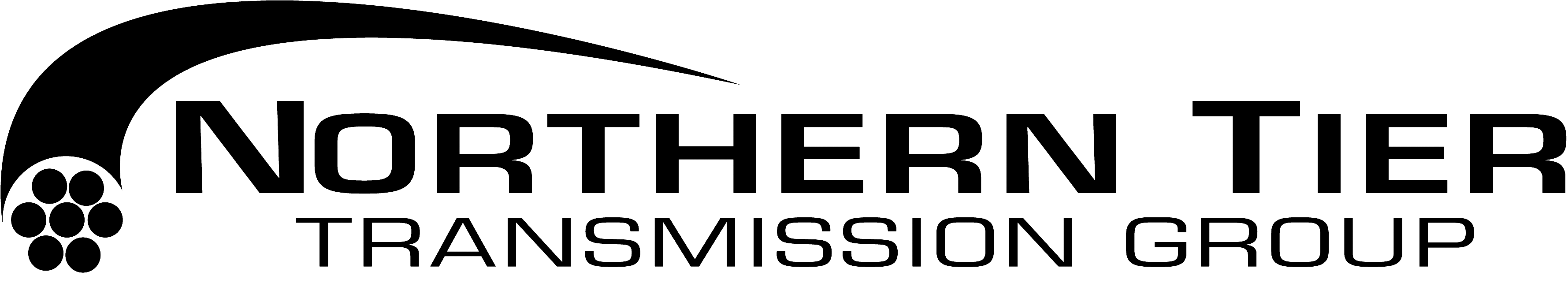 NTTG Public Stakeholder Meeting
December 18, 2014Radisson Hotel Salt Lake City Downtown2177 West North Temple,Salt Lake City, UT 84101NTTG will be providing lunch for those who participate in person.  To ensure we have an accurate head count, please fill out the information below and email this form to Amy Wachsnicht at Amy.Wachsnicht@ComprehensivePower.org by close of business Friday, December 5, 2014.   I plan to attend the NTTG Stakeholder meeting on December 18, 2014: Via Phone     In Person    Name:    Company Name:  Email Address:  